Муниципальное бюджетное дошкольное образовательное учреждение детский сад № 9 г. Амурска Амурского муниципального района Хабаровского краяТехническое описание компетенции «Лаборант»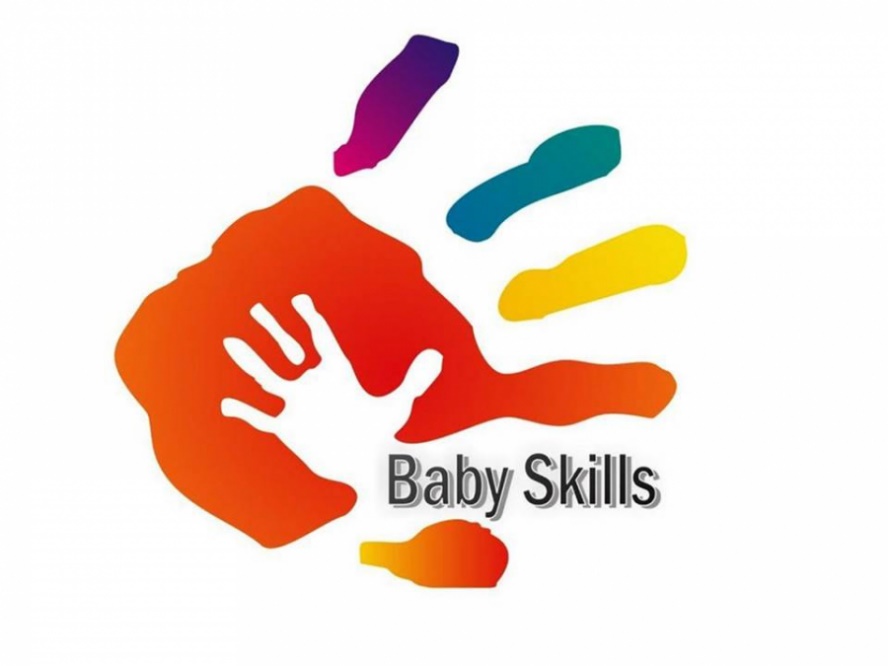 2023 г.Оглавление1. НАЗВАНИЕ И ОПИСАНИЕ КОМПЕТЕНЦИИ1.1. Название профессиональной компетенции: «Лаборант»1.2. Описание профессиональной компетенции «Лаборант»:Несмотря на то, что человечество уже сделало массу открытий, впереди еще много нового и неизведанного. В исследованиях окружающего мира и его влияния на нас невозможно обойтись без работников научной сферы и, конечно же, лаборантов.
Лаборантом называют специалиста, работающего в различных учебных, медицинских, научных учреждения, на производстве и в сельском хозяйстве, которые могут проводить исследования, брать анализы, проводить эксперименты.Он должен следить за тем, чтобы все оборудование было готово к использованию, заранее собирает все необходимое для проведения опытов, исследований. Кроме того, он аккуратно заносит все результаты произведенных исследований в специальный журналДля успешного выполнения такой работы, лаборант должен будет обладать внимательностью; уметь концентрироваться на поставленной работе; обладать хорошей моторикой и координацией движений; иметь отличную память; быть аккуратным.История профессииВ давние времена, когда у людей еще не было техники и гаджетов, появлялись люди экспериментировали с различными материалами, а у них всегда были помощники. Вот только лаборантами их не называли. И только в средние века появилось именно такое название профессии. Сегодня существует несколько направлений деятельности этих специалистов. Лаборант-химик анализирует химический состав различных материалов и продуктов, определяет полезны или вредны они для человека.Лаборант-эколог занимается изучением природных ресурсов и исследованием их влияния на качество жизни людей. Для анализа он может делать заборы грунта, воздуха или воды.
       Лаборант -медик проводит анализ крови и продуктов жизнедеятельности человека. Также фельдшеры-лаборанты анализируют пищевые продукты, образцы, взятые с поверхностей, посуды предприятий общепита и т. д.
       Лаборант-аналитик путем химического анализа проверяет качество сырья, которое используют для производства материалов. Социальная значимость профессии в обществеЛаборанты не только помогают в лечении людей, но и исследуют производственные отходы и выбросы, чтобы оценить, не вредны ли они для человека и окружающей среды Уникальность профессии       Лаборант должен уметь работать в команде. Ему придется тесно сотрудничать не только со своим руководителем, но и с другими сотрудниками, которые принимают участие в исследованиях.2. СПЕЦИФИКАЦИЯ СТАНДАРТА  (перечень представлений и практических умений, которые долженпродемонстрироватьучастник в рамках компетенции «Лаборант»)3. КОНКУРСНОЕ ЗАДАНИЕ3.1. Конкурсные задания выполняются по модулям. Каждый модуль оценивается отдельно. Конкурс включает в себя выполнение заданий, связанных с осведомленностью участника о профессии «Лаборант», приготовлением и презентацией блюд в соответствии с заданием.3.2. Конкурсное задание имеет следующие модули:- Модуль А (образовательный) включает 2 задания из области первоначальных представлений о профессии: «Кто такой Лаборант?»; «Выбери те предметы и оборудование, которые понадобятся лаборанту».- Модуль В (социально-коммуникативный) направлен на установление коммуникативного взаимодействия с экспертами: приветствие экспертов, представление себя, ответы на вопросы экспертов, презентация результатов опыта.- Модуль С (продуктивный «Познай профессию руками»): изготовить фильтр для воды, провести очистку воды, сформулировать выводы.Модуль В интегрируется как с модулем А, так и с модулем С.3.4. Соревнование длится 2 часа. На выполнение участником каждого модуля и демонстрацию выполненного задания отводится не более 30 минут. Между выполнением заданий модулей проводится физкультурно-музыкальная пауза.Модуль А. «Что я знаю о профессии»Цель: демонстрация участником элементарных представлений о компетенции «Поварское дело» посредством выполнения 2 конкурсных заданий познавательной направленности.Лимит времени на выполнение задания: 5 мин.Лимит времени на представление задания: не предусмотренАлгоритм выполнения задания:- выслушать задание;- рассмотреть материалы к заданию;- выполнить задание в установленный лимит времени;- убрать рабочее место.Ожидаемый результат: продемонстрированы элементарные представления о компетенции «Поварское дело» в процессе выполнения 2 дидактических заданий познавательной направленности.Конкурсное задание 1. «Кто такой лаборант?».Инструкция: по предложенной сюжетной картинке  рассказать о профессии повар (рассказ должен содержать информацию: историю возникновения профессии, где работают люди, выбравшие для себя данную профессию, какие действия выполняют, особенности спецодежды, популярные направления и специализации повара, значимость для общества, какими качествами, знаниями, умениями должен обладать человек данной профессии, какую технику безопасности должен соблюдать)Конкурсное задание 2. «Что необходимо лаборанту?».Инструкция: из  представленного набора предметных картинок (инструменты и оборудование) выбрать те, которые соответствуют профессии лаборанта. Закрепить картинки на мольберте. Назвать и рассказать о их назначении. Модуль B. Социально-коммуникативный.Цель: демонстрация умения делать выводы на основе наблюденийОжидаемый результат: презентация результатов опыта.Модуль С. «Познай профессию руками»Цель: продемонстрировать умения, отражающие специфику данной профессии.Алгоритм выполнения задания:- выслушать задание;- рассмотреть материалы к заданию;- выполнить задание в установленный лимит времени;- убрать рабочее место.Ожидаемый результат: демонстрация умения делать фильтр для воды.Конкурсное задание «Изготовления фильтра для воды».Инструкция: из предложенных материалов (стакан, воронка, ватные диски, поролон, активированный уголь), изготовить 3 фильтра для воды, очисть воду, сравнить результаты очистки, выбрать лучший фильтр, сделать вывод,  представить результат опыта (рассказать о составе того фильтра, который лучше очистил воду)4.ОЦЕНКА ВЫПОЛНЕНИЯ КОНКУРСНОГО ЗАДАНИЯ4.1 Выполненные участниками конкурсные задания оцениваются в соответствии с разработанными критериями, принятыми на основании требований к компетенции (профессии), определяемых данным Техническим описанием. Каждый выполненный модуль оценивается отдельно. Все баллы и оценки регистрируются в индивидуальных оценочных листах, которые заполняются группой жюри Результатом выполнения участником каждого конкурсного задания является среднее арифметическое суммы баллов, выставленных всеми экспертами по всем критериям конкурного задания.4.2. Критерии оценки 5. ИНФРАСТРУКТУРНЫЙ ЛИСТ6. ТЕХНИКА БЕЗОПАСНОСТИК самостоятельному выполнению конкурсного задания по компетенциям допускаются участники 5-7 лет, имеющие необходимые навыки по эксплуатации инструментов в соответствии компетенцией «Поварское дело».  К участию в Чемпионате допускаются воспитанники и наставники, имеющие в наличии:справку (заверенную печатью и личной подписью руководителя ДОО) о наличии в возрастной группе ДОО благоприятной эпидемиологической обстановки на день проведения соревнований;письменное согласие родителей на участие ребенка в Чемпионате.     6.3. Участники и наставники обязаны соблюдать правила техники безопасности в ходе проведения Чемпионата, обеспечивать порядок и чистоту на рабочих местах участников. В случае нарушений техники безопасности, допущенных участником в ходе выполнения и (или) демонстрации конкурсного задания, эксперт имеет право приостановить работу участника либо отстранить участника от выполнения конкурсного задания.6.4. При несчастном случае или внезапном ухудшении физического состояния ребенка наставнику необходимо сообщить о случившемся представителям Оргкомитета, которые должны принять меры по оказанию ребенку медицинской помощи.      6.5. Все помещения соревновательной площадки должны быть оснащены первичными средствами пожаротушения.      6.6. Организатор обеспечивает ограниченный доступ посещающих площадку Чемпионата.     6.9. Перед началом выполнения конкурсного задания, в процессе подготовки рабочих мест Участников, Организатор обязан:осмотреть и привести в порядок рабочее место, средства индивидуальной защиты;убедиться в достаточности освещенности;подготовить необходимые для работы материалы, приспособления, и разложить их на свои места,проверить правильность установки стола, стула, положения оборудования и инструмента, при необходимости устранить неисправности до начала прихода Участников на соревновательную площадку.         6.9. При выполнении конкурсных заданий и уборке рабочих мест Участнику:необходимо быть внимательным, не отвлекаться посторонними разговорами и делами, не отвлекать других участников;соблюдать инструкцию;соблюдать правила эксплуатации инструментов, не подвергать их механическим ударам;поддерживать порядок и чистоту на рабочем месте;использовать материалы и оборудования только по назначению;содержать рабочее место в чистоте.7. ПЛАН ЗАСТРОЙКИ СОРЕВНОВАТЕЛЬНОЙ ПЛОЩАДКИМесто проведения Чемпионата по компетенции «Поварское дело»: МБДОУ № 9 г. Амурска, музыкальный зал.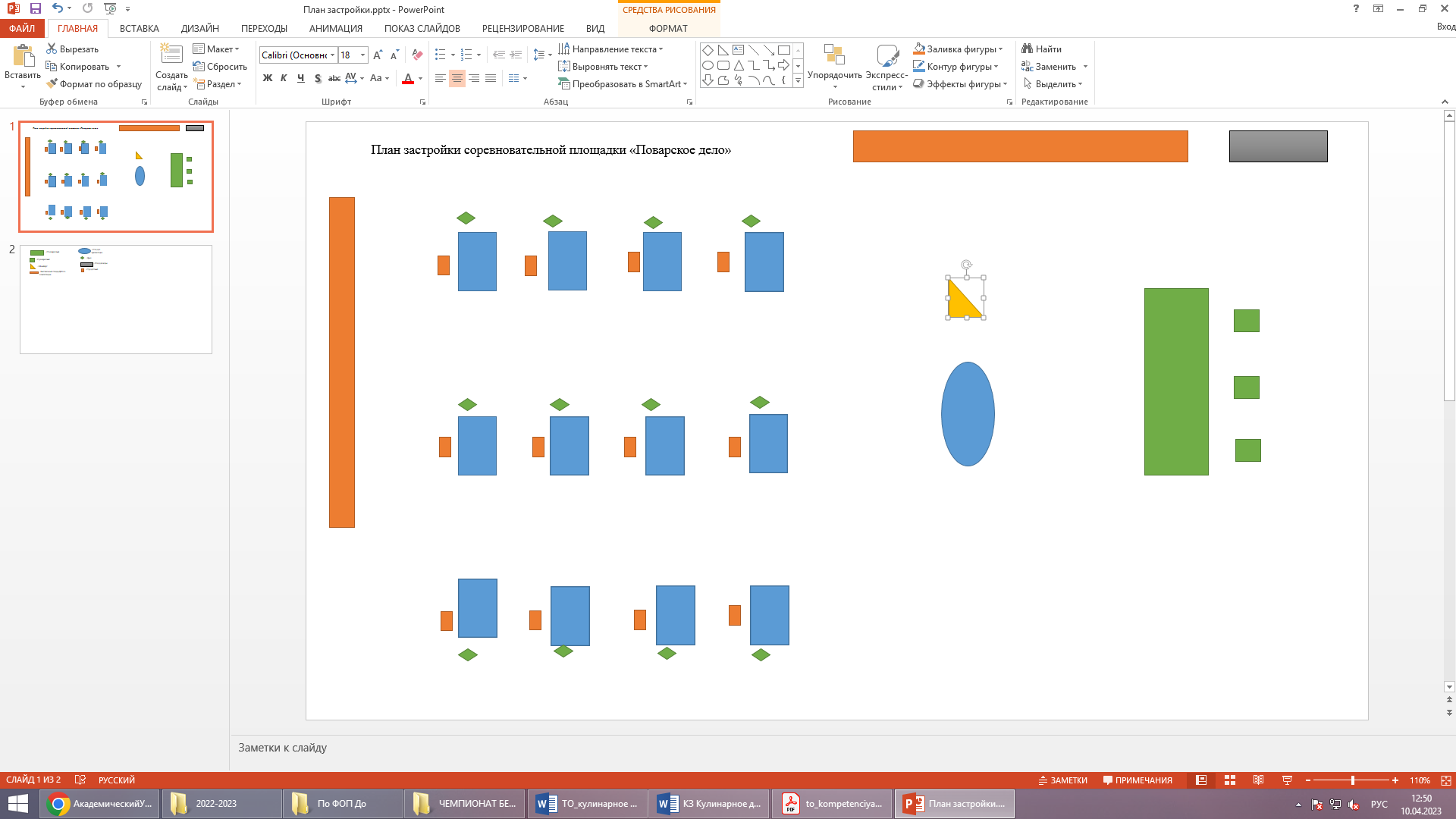 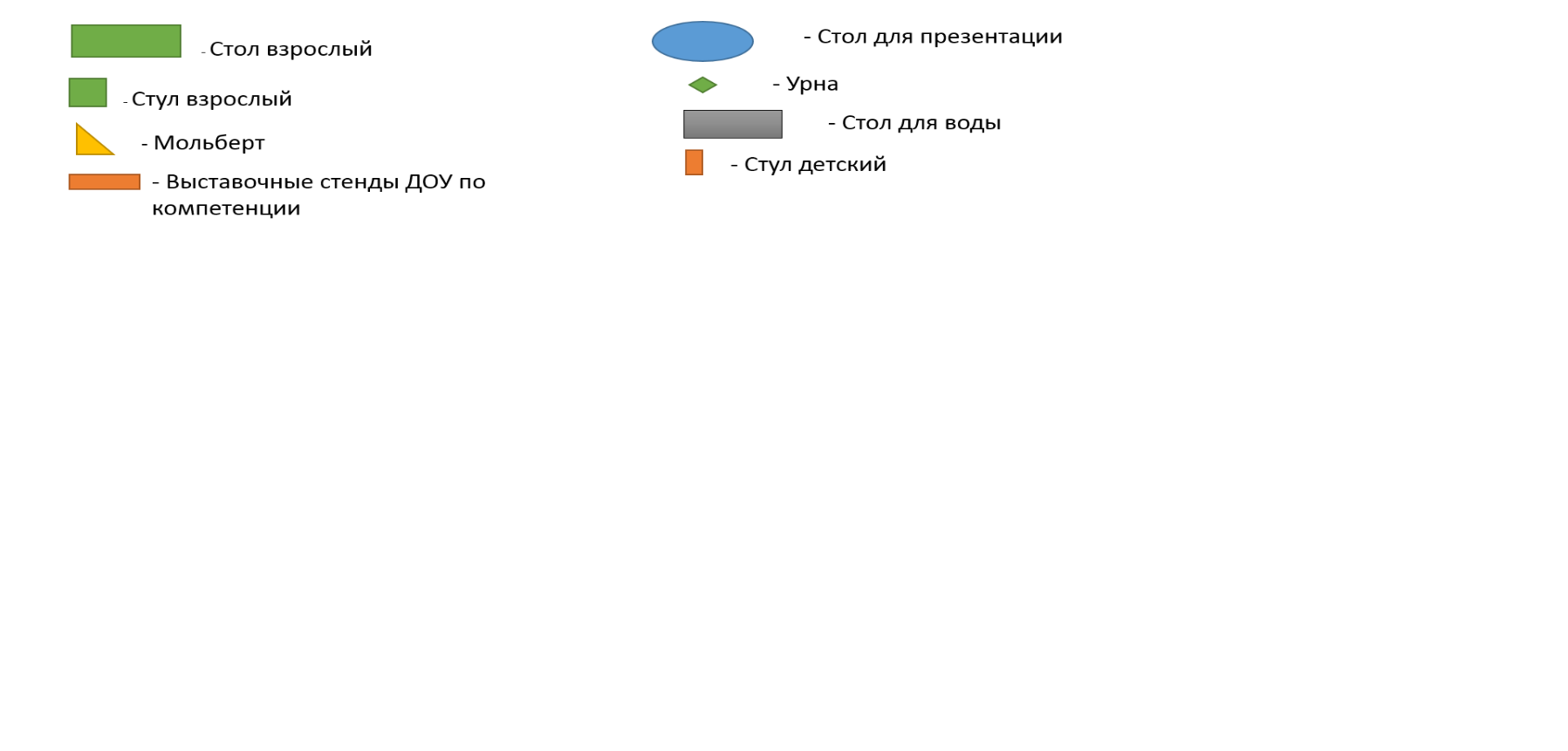 1.Название и описание профессиональной компетенции…………………...32.Спецификация стандарта …………………………………………………...73.Конкурсное задание…………………………………………………………94.Оценка выполнения модулей конкурсного задания……………………….125.Инфраструктурный лист…………………………………………………….146. Техника безопасности……………………………………………………….157.План застройки соревновательной площадки……………………………..17№Перечень уменийРаздел 1. Соблюдение санитарных норм и правил профилактики травматизма, обеспечение охраны жизни и здоровьяРаздел 1. Соблюдение санитарных норм и правил профилактики травматизма, обеспечение охраны жизни и здоровья1.1.Участник должен знать и понимать:- правила техники безопасности при работе с инструментами и материалами1.2.Участник должен уметь:-- обеспечивать чистоту рабочей зоны;- работать аккуратно и придерживаться правил техники безопасности;- использовать все инструменты и приспособления безопасноРаздел 2. Профессиональные умения и знания о профессииРаздел 2. Профессиональные умения и знания о профессии2.1Участник должен знать и понимать:- историю возникновения профессии (что сначала, что потом);- начальную терминологию, соответствующей профессии (оборудование, инструменты, специальная одежда);- социальную значимость профессии;- перечень профессиональных умений- иметь представления о многообразии свойств и явлений окружающего мира, оразличных сторонах изучаемого объекта, о его взаимоотношениях с другими объектами в соответствии с возрастом2.2.Участник должен уметь:- проводить опыт (эксперимент) согласно технологической карты;- работать с приборами (микроскоп, пипетка, увеличительные стѐкла, чашечные весы, безмен, песочные часы (на 1, 2, 3, 5 минут), компасы, разнообразные магниты и др.)- устанавливать причинно-следственные связи между свойствами материалов и способами их использования;- самостоятельно делать выводы, выдвигать гипотезы, анализировать, сравнивать и обобщать собственные наблюденияРаздел 3. Коммуникативные навыкиРаздел 3. Коммуникативные навыки3.1.Участник должен:-пользоваться терминологией, соответствующей профессии;-использовать адекватные возрасту способы и формы общения с детьми;-использовать при ответе средства выразительности речиРаздел 4. Гибкие компетенции (сквозные представления, умения)Раздел 4. Гибкие компетенции (сквозные представления, умения)4.1.Участник должен уметь:-	- рационально использовать расходные материалы;-	- самостоятельно проводить элементарные опыты;-	- соблюдать правила конкурсаЛимит времениАлгоритм выполнения заданияНа выполнение задания:3 мин.Рассмотреть сюжетную картинкуНа выполнение задания:3 мин.Составить рассказНа выполнение задания:3 мин.Сообщить о готовности (поднять руку)На представление задания:не предусмотренРассказать о профессииНа представление задания:не предусмотренОтветить на вопросыЛимит времениАлгоритм выполнения заданияНа выполнение задания:2 мин.Рассмотреть предметы и оборудованиеНа выполнение задания:2 мин.Выбрать предметы и оборудование, соответствующее компетенции «Лаборант»На выполнение задания:2 мин.Убрать рабочее местоНа выполнение задания:2 мин.Сообщить о готовности (поднять руку)На представление задания:не предусмотренЗакрепить на мольбертеНа представление задания:не предусмотренНазвать инструменты и рассказать о их назначенииНа представление задания:не предусмотренОтветить на вопросыЛимит времениАлгоритм выполнения заданияНа выполнение задания:не предусмотреноПоприветствоватьНа выполнение задания:не предусмотреноПредставитьсяНа представление задания не предусмотреноПредставить результат опыта (рассказать об изготовлении фильтра, сделать вывод)Лимит времениАлгоритм выполнения заданияНа выполнение задания:10 мин.Подобрать материалы и оборудованиеНа выполнение задания:10 мин.Изготовить фильтрНа выполнение задания:10 мин.Очистить водуНа выполнение задания:10 мин.СравнитьНа выполнение задания:10 мин.Выбрать фильтр, состав которого лучше очистил водуНа выполнение задания:10 мин.Убрать рабочее местоНа выполнение задания:10 мин.Сообщить о готовности (поднять руку)На представление результата задания не предусмотреноПредставить результат опыта: рассказать какие материалы использовал для изготовления фильтра, в какой последовательности, сделать выводНа представление результата задания не предусмотреноОтветить на вопросы№Наименование критерияМаксимальные баллыФактическиМодуль А. ТеоретическийМодуль А. ТеоретическийМодуль А. ТеоретическийМодуль А. ТеоретическийЗадание 1. Рассказ о профессии по сюжетной картинеЗадание 1. Рассказ о профессии по сюжетной картинеЗадание 1. Рассказ о профессии по сюжетной картинеЗадание 1. Рассказ о профессии по сюжетной картине1. Демонстрация элементарных представлений о профессии всоответствии с содержанием сюжетной картины3 балла:3 – представленный рассказ развернутый; 2 - возможны незначительные ошибки;1 – представленный рассказ не соответствует сюжетной картине;0 – рассказ не представлен2.Владение терминологией соответствующей компетенции3 балл:3 – полное владение терминологией;2 - возможны незначительные ошибки;1 – минимальное количество терминов, 0 – не употребляет в речи соответствующие термины;3. Демонстрация умений отвечать на вопросы по содержанию задания1 балл:1 – ответил на все вопросы полным и развернутым предложением;0,5 – ответил на 1 вопрос, ответ не полный;0 – ответил на все вопросы неправильно 4.Выполнение задания раньше положенного времени, демонстрация содержательного рассказа1 баллМодуль А. Задание 2. «Что необходимо лаборанту?».Модуль А. Задание 2. «Что необходимо лаборанту?».Модуль А. Задание 2. «Что необходимо лаборанту?».Модуль А. Задание 2. «Что необходимо лаборанту?».1.Демонстрация знаний об инструментах и оборудовании, их назначении3 балла:3 – правильно выбрал все инструменты, развернуто рассказал о их назначении;2 – совершил одну ошибку в выборе или скудно рассказал о назначении инструмента;1 – совершил несколько ошибок0 – все картинки неправильно выбрал2. Демонстрация умений отвечать на вопросы по содержанию задания1 балл:1 – ответил на все вопросы полным и развернутым предложением;0,5 – ответил на 1 вопрос, ответ не полный;0 – ответил на все вопросы неправильно 3.Выполнение задания раньше положенного времени, демонстрация содержательного рассказа1 баллМодуль B. Социально-коммуникативный.Модуль B. Социально-коммуникативный.Модуль B. Социально-коммуникативный.Модуль B. Социально-коммуникативный.1.Соблюдение культурных норм и правил2 балла1.1.Поприветствовать жюри1 балл1.2.Представиться жюри1 балл2.Презентация результата эксперимента (выразительность и содержательность представления). В представлении готового продукта используют профессиональную терминологию (используемые материалы и инструменты названы и применяются с соответствие с назначением; представлена последовательность работы) Умение дать описание и характеристику3 баллаМодуль С. Практический. «Познай профессию руками»Модуль С. Практический. «Познай профессию руками»Модуль С. Практический. «Познай профессию руками»Модуль С. Практический. «Познай профессию руками»1.Умение проводить эксперимент, используя оборудование, материалы3 балла2.Умение делать выводы на основе наблюдений3 балла3.Целесообразность использования материалов для проведения эксперимента3 балла4.Приведение рабочего места в порядок по окончании работы1 балл5.Выполнение задания раньше положенного времени, качество выступления1 балл6.Общее впечатление3 балла3 – Целостность выступления, логичность построения выступления. Умение действовать в нестандартных ситуациях.2 – удовлетворенность процессом выступления. Хорошая работа;1 – есть недочеты, наличие необоснованных пауз, затягивание времени выступления, повторы;0 – неудовлетворительное, нет завершенности;РАБОЧАЯ ПЛОЩАДКА УЧАСТНИКОВРАБОЧАЯ ПЛОЩАДКА УЧАСТНИКОВРАБОЧАЯ ПЛОЩАДКА УЧАСТНИКОВРАБОЧАЯ ПЛОЩАДКА УЧАСТНИКОВРАБОЧАЯ ПЛОЩАДКА УЧАСТНИКОВРАБОЧАЯ ПЛОЩАДКА УЧАСТНИКОВ№НаименованиеТехнические характеристикиЕдиница измеренияКоличествоКоличество№НаименованиеТехнические характеристикиЕдиница измеренияна 1 участникана всех участниковОБОРУДОВАНИЕ ДЛЯ УЧАСТНИКОВОБОРУДОВАНИЕ ДЛЯ УЧАСТНИКОВОБОРУДОВАНИЕ ДЛЯ УЧАСТНИКОВОБОРУДОВАНИЕ ДЛЯ УЧАСТНИКОВОБОРУДОВАНИЕ ДЛЯ УЧАСТНИКОВОБОРУДОВАНИЕ ДЛЯ УЧАСТНИКОВ1.Картинки предметные и сюжетные, отражающие специфику представленной в компетенции профессииНа усмотрение организатораШт.15По количеству участников2.Стол детскийНа усмотрение организатораШт.1По количеству участников3.Стул детскийНа усмотрение организатораШт.1По количеству участников4.Мольберты (магнитные)На усмотрение организатораШт.-15.Магниты (круглые)На усмотрение организатораШт.-66.Салфетки бумажныеНа усмотрение организатораШт.10По количеству участников7.Скатерть одноразоваяНа усмотрение организатораШт.1По количеству участников8.Доска разделочнаяПластиковаяШт.1По количеству участников9.Тарелки одноразовые для оформления блюдаНа усмотрение организатораШт.1По количеству участников10.Нож одноразовыйНа усмотрение организатораШт.1По количеству участников11Шпажки разноцветные для оформления канапеШт.10По количеству участников12Наборы для канапе Пластмассовые формочкиШт.1По количеству участников13Контейнер одноразовый для продуктовШт4По количеству участников14Урна для мусораНа усмотрение организатораШт.1По количеству участниковРАСХОДНЫЕ МАТЕРИАЛЫРАСХОДНЫЕ МАТЕРИАЛЫРАСХОДНЫЕ МАТЕРИАЛЫРАСХОДНЫЕ МАТЕРИАЛЫРАСХОДНЫЕ МАТЕРИАЛЫРАСХОДНЫЕ МАТЕРИАЛЫ1.Хлеб белый, черныйНа усмотрение организатораграмм40По количеству участников2.Колбаса «Докторская»На усмотрение организатораграмм50По количеству участников3.Сыр «Российский»На усмотрение организатораграмм50По количеству участников4.ПомидорыНа усмотрение организатораграмм50По количеству участников5.Огурцы свежиеНа усмотрение организатораграмм50По количеству участников6.Оливки На усмотрение организатораграмм50По количеству участниковОБОРУДОВАНИЕ ИИНСТРУМЕНТЫ, КОТОРЫЕ УЧАСТНИКИ ДОЛЖНЫ ИМЕТЬ ПРИ СЕБЕОБОРУДОВАНИЕ ИИНСТРУМЕНТЫ, КОТОРЫЕ УЧАСТНИКИ ДОЛЖНЫ ИМЕТЬ ПРИ СЕБЕОБОРУДОВАНИЕ ИИНСТРУМЕНТЫ, КОТОРЫЕ УЧАСТНИКИ ДОЛЖНЫ ИМЕТЬ ПРИ СЕБЕОБОРУДОВАНИЕ ИИНСТРУМЕНТЫ, КОТОРЫЕ УЧАСТНИКИ ДОЛЖНЫ ИМЕТЬ ПРИ СЕБЕОБОРУДОВАНИЕ ИИНСТРУМЕНТЫ, КОТОРЫЕ УЧАСТНИКИ ДОЛЖНЫ ИМЕТЬ ПРИ СЕБЕОБОРУДОВАНИЕ ИИНСТРУМЕНТЫ, КОТОРЫЕ УЧАСТНИКИ ДОЛЖНЫ ИМЕТЬ ПРИ СЕБЕ1.Фартук На усмотрение участникаШт.1По количеству участников2.Поварской колпак или косынкаНа усмотрение участникаШт.1По количеству участников3.Перчатки одноразовые (размер S)На усмотрение участникаШт.1По количеству участниковОБОРУДОВАНИЕ ДЛЯ ЧЛЕНОВ ЖЮРИОБОРУДОВАНИЕ ДЛЯ ЧЛЕНОВ ЖЮРИОБОРУДОВАНИЕ ДЛЯ ЧЛЕНОВ ЖЮРИОБОРУДОВАНИЕ ДЛЯ ЧЛЕНОВ ЖЮРИОБОРУДОВАНИЕ ДЛЯ ЧЛЕНОВ ЖЮРИОБОРУДОВАНИЕ ДЛЯ ЧЛЕНОВ ЖЮРИ1.СекундомерНа усмотрение организатораШт.-12.Столы взрослые На усмотрение организатораШт.-13.Стул взрослыйНа усмотрение организатораШт.-34.Стол для презентации блюдаНа усмотрение организатораШт.-1ОБЩЕЕ ОБОРУДОВАНИЕОБЩЕЕ ОБОРУДОВАНИЕОБЩЕЕ ОБОРУДОВАНИЕОБЩЕЕ ОБОРУДОВАНИЕОБЩЕЕ ОБОРУДОВАНИЕОБЩЕЕ ОБОРУДОВАНИЕ1.Вода бутилированнаяНа усмотрение организатораШт.0,552.Одноразовые стаканчикиНа усмотрение организатораШт.3По количеству участников